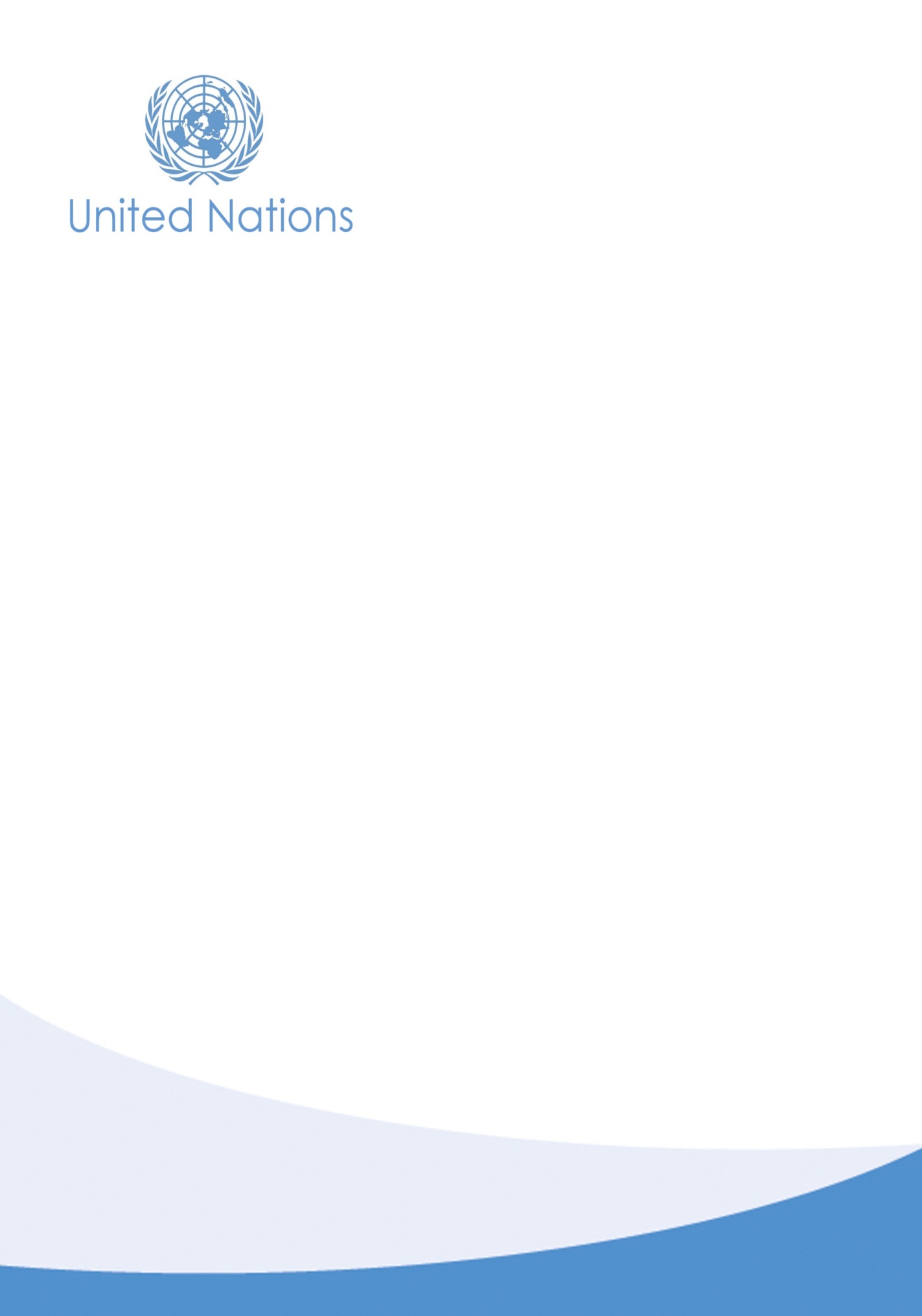 Table des matièresACTIVITÉ 3 : Gérer votre réputationVotre caractère est ce que vous êtes vraiment. Votre réputation n'est autre que ce que les gens pensent de vous.Henry T. Saunderson« Il est bien plus déshonorant de perdre sa réputation plutôt que de ne pas en acquérir.Pline l'AncienComment votre réputation joue-t-elle sur votre carrière ? Que pourriez-vous faire pour bâtir votre propre réputation au sein de l'Organisation ?Votre réputationInstructions : Répondez aux questions suivantes. Vous pouvez saisir autant de texte que vous voulez. 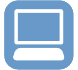 Quelle réputation professionnelle voudriez-vous avoir ? Qu'aimeriez-vous que les gens disent de vous ?Quelles sont les choses que vous avez faites qui ont contribué de manière positive à votre réputation professionnelle ? Y a t-il des choses que vous avez faites qui pourraient avoir eu des conséquences négatives sur votre réputation au travail ?Consolider votre réputationLa réputation professionnelle que se bâtit un individu est tributaire de nombreux facteurs, notamment son attitude, ses aptitudes, son apparence, son expérience et ses références. 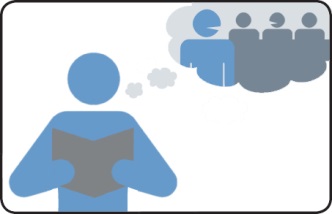 Voici quelques comportements qui tendent à améliorer la réputation d'une personne :Respecter les délais.Faire plus que ce qui est demandé.Accepter les directives sans se plaindre.Honorer ses engagements.Se faire connaître : présider un comité, organiser un évènement, etc.Chercher à assumer davantage de responsabilités ; fournir un effort supplémentaire.Se porter volontaire pour accomplir des tâches difficiles.Devenir un « expert » ; en d'autres termes, être la personne à qui l'on s'adresse pour obtenir de l'aide.Apporter son concours sans y être invité.Respecter les normes éthiques ; observer les décisions de la « zone grise ».Avoir le courage de prendre les mesures qui s'imposent indépendamment des conséquences.Soigner son apparence.S'adapter facilement aux circonstances et composer avec les difficultés ; rester positif.S'attacher avant tout à trouver des solutions plutôt que de rendre responsable quelque individu, se plaindre ou ne pas agir.Faire preuve d'empathie et d'attention à l'égard d'autrui.Faites preuve de tact dans sa façon de communiquer.À l'inverse, le fait d'afficher régulièrement certaines attitudes est susceptible de nuire à votre image professionnelle, telles que :Trouver à redire sur les suggestions des autres, quelles qu'elles soient.Se plaindre de choses hors de votre contrôle ou de celui des autres.Blâmer quelqu'un ou un fait quand un problème se pose.Jouer la victime en prétendant que la vie est injuste à votre égard.Traiter les autres avec condescendance.Se mettre en valeur au détriment des autres.Ne pas fournir d'efforts supplémentaires dans les moments difficiles.Se dire « ça n’entre pas dans mes fonctions ».Pratiquer la grève du zèle : être le premier à sortir à 17 h 00.Mépriser les propositions ou requêtes d'autrui.Lever les yeux au ciel quand quelqu'un dit quelque chose.Croire toujours qu’on a raison et que seules ses opinions comptent.Parler aux autres de manière sarcastique ou cynique.Se comporter comme si un emploi était « indigne de soi ».Faire la moue ou bouder lorsqu’on n'obtient pas ce que l’on veut.Manquer de respect envers autrui.Qui pouvez-vous interroger au sujet de votre réputation ?La meilleure façon de connaître votre réputation professionnelle est de parler aux personnes avec qui vous travaillez actuellement ou avec qui vous avez travaillé par le passé. Ces personnes pourraient inclure des collègues de même classe que vous, des membres d'équipes auxquelles vous faites partie, des directeurs et des membres du personnel qui relèvent de votre autorité. Voici quelques questions que vous pourriez poser :Que disent les gens de moi en mon absence ?Pouvez-vous mettre en lumière mes lacunes ?Y a t-il des aspects de mes qualités relationnelles qui doivent être améliorés ?Ai-je certains comportements qui pourraient me causer des problèmes ?Instructions : Identifiez trois personnes avec qui vous vous sentez suffisamment à l'aise pour leur demander d'émettre des commentaires sur votre réputation. Choisissez des personnes qui ont observé votre comportement professionnel, qui vous connaissent bien, agissent dans votre intérêt et dont vous valorisez l'opinion.Ensuite, entretenez-vous avec au moins une de ces personnes et posez-lui les questions ci-dessus. À l'issue de la rencontre, gardez une trace écrite de vos impressions.Quelles sont les trois personnes que vous pourriez interroger au sujet de votre réputation professionnelle ?Qu'avez-vous appris sur votre réputation ? Avez-vous été surpris par une quelconque révélation ?Sur la base de votre discussion, quelles sont les mesures spécifiques que vous souhaitez prendre pour consolider votre réputation ?PositifNégatif